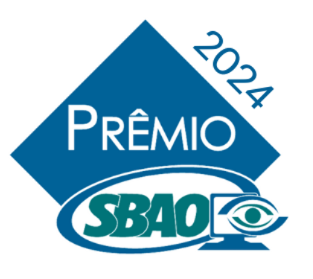                  INSCRIÇÃO DE PÔSTER                  FOLHA DE ROSTOTítulo do trabalho:Instituição:Endereço da Instituição:AutoresEndereço para correspondência:NúmeroBairro:CidadeEstado:Telefone:Celular:Email:Declaramos concordar com o teor do regulamento e autorizamos a reprodução do trabalho em publicações impressas ou eletrônicas promovidas pela SBAO: (    ) SIM	(    ) NÃOEnviar junto com o trabalho porém em anexos separados para premio@sbao.com.br.Você deve receber uma confirmação de recebimento, caso não ocorra entre em contato com a SBAO.Declaramos concordar com o teor do regulamento e autorizamos a reprodução do trabalho em publicações impressas ou eletrônicas promovidas pela SBAO: (    ) SIM	(    ) NÃOEnviar junto com o trabalho porém em anexos separados para premio@sbao.com.br.Você deve receber uma confirmação de recebimento, caso não ocorra entre em contato com a SBAO.Declaramos concordar com o teor do regulamento e autorizamos a reprodução do trabalho em publicações impressas ou eletrônicas promovidas pela SBAO: (    ) SIM	(    ) NÃOEnviar junto com o trabalho porém em anexos separados para premio@sbao.com.br.Você deve receber uma confirmação de recebimento, caso não ocorra entre em contato com a SBAO.Declaramos concordar com o teor do regulamento e autorizamos a reprodução do trabalho em publicações impressas ou eletrônicas promovidas pela SBAO: (    ) SIM	(    ) NÃOEnviar junto com o trabalho porém em anexos separados para premio@sbao.com.br.Você deve receber uma confirmação de recebimento, caso não ocorra entre em contato com a SBAO.Declaramos concordar com o teor do regulamento e autorizamos a reprodução do trabalho em publicações impressas ou eletrônicas promovidas pela SBAO: (    ) SIM	(    ) NÃOEnviar junto com o trabalho porém em anexos separados para premio@sbao.com.br.Você deve receber uma confirmação de recebimento, caso não ocorra entre em contato com a SBAO.Declaramos concordar com o teor do regulamento e autorizamos a reprodução do trabalho em publicações impressas ou eletrônicas promovidas pela SBAO: (    ) SIM	(    ) NÃOEnviar junto com o trabalho porém em anexos separados para premio@sbao.com.br.Você deve receber uma confirmação de recebimento, caso não ocorra entre em contato com a SBAO.Declaramos concordar com o teor do regulamento e autorizamos a reprodução do trabalho em publicações impressas ou eletrônicas promovidas pela SBAO: (    ) SIM	(    ) NÃOEnviar junto com o trabalho porém em anexos separados para premio@sbao.com.br.Você deve receber uma confirmação de recebimento, caso não ocorra entre em contato com a SBAO.